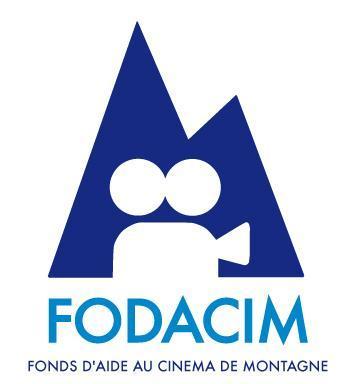 Dossier de demande d’aide au FODACIM (promotion 2024)Date limite de dépôt : 1er avril 2024⚠️ à lire impérativement !1. Les critères de sélection du FODACIM :Chaque année, le FODACIM reçoit en moyenne une cinquantaine de dossiers et en sélectionne une douzaine.En 2024, seront examinés en priorité les projets de film aboutissant au plus tard au 3ème trimestre 2025. Si votre projet est à plus long terme, nous vous conseillons d’attendre la session suivante (même au stade de la post-production, il n’est pas trop tard pour faire une demande), ou si besoin de nous consulter.L’aide du FODACIM est destinée : aux documentairesaux projets qui mettent la montagne au cœur de leur sujet.Sont acceptés en priorité les scénarios mettant en valeur : les pratiques de montagne dans toute leur diversité, l’histoire de la montagne et de ses grands personnages, les rencontres avec les populations de montagne en France et dans le monde, l’évolution du milieu.aux projets n’ayant aucun caractère publicitaire ni promotionnel.au financement de la réalisation ou production de film lui-même et pas à celui de la sortie en montagne, du voyage ou de l’expédition.L'aide du FODACIM ne peut pas être accordée 2 années de suite au même réalisateur. Une année de carence devra être respectée après l'obtention d'une aide FODACIM.2. Une aide du FODACIM vous engageLe FODACIM n’existerait pas sans les subventions de plusieurs collectivités et sans la participation de ses membres bienfaiteurs (entreprises, associations, syndicats).Cela implique de leur donner une visibilité à travers les films soutenus (insertion de logos au générique, possibilité pour ces partenaires de diffuser votre film en interne, etc.), tout en respectant bien sûr votre propriété intellectuelle sur l’œuvre.Vous devrez obligatoirement faire apparaître le logo du FODACIM et de certains de ses membres au générique : exemple ici.Ces différentes obligations seront détaillées dans la convention que vous signerez avec le FODACIM en cas de sélection. L’aide est versée en deux fois : 50% au moment de la sélection, 50% à la livraison du film, si celui-ci respecte les termes de la convention. Nous pouvons vous envoyer un exemple de convention si besoin. 3. Votre dossier : Pour être examiné par le jury du FODACIM, l’essentiel de ce dossier doit être complété, mais les réponses restent libres. N’hésitez pas à ajouter toute précision utile pour nous permettre de comprendre votre démarche, et à joindre des pièces complémentaires. Plus le dossier est complet, plus le comité de sélection peut s’imaginer votre projet !Merci de nous retourner ce dossier en format PDF. Vous pouvez ajouter et/ou modifier des infos et documents jusqu’à la date limite du 1er avril soit via le formulaire en ligne soit par mail à fodacim@gmail.com.Pour toute question ou précision, écrivez-nous à : fodacim@gmail.com1. Titre (provisoire) du film2. Responsable du projet NB : Vous pouvez joindre un CV au dossier.- Nom :- Fonction dans l’équipe du film (auteur, réalisateur, protagoniste, etc.) :- Adresse :- Téléphone :- Mail : - Site internet/réseaux sociaux (facultatif) :- Nom du réalisateur (si différent du responsable) :- Site internet/réseaux sociaux du réalisateur (facultatif) :- Votre projet est-il soutenu par une société de production ou une marque ? Si oui, laquelle, et dans quelle mesure : aide financière, matérielle, etc. ? - Avez-vous un commanditaire pour ce projet (collectivité, entreprise, association, etc.) ? Si oui, lequel ?- Vous-mêmes ou un membre de l’équipe de tournage a-t-il déjà bénéficié de l’aide du FODACIM ? Si oui, pour quel film ? En quelle année ? - A qui est destinée l’aide du FODACIM (réalisateur, producteur, monteur, ingé son…) ?3. Résumé du projet - Quel est le sujet du film ? (Pitch en quelques lignes) Si vous avez déjà un teaser ou un extrait ou des images à nous montrer, merci d’insérer le lien ici et/ou de nous l’envoyer via le formulaire en ligne : - Activité(s) de montagne mises en avant (alpinisme, escalade, ski, etc.) ou thème du film (histoire, culture, voyage…) : - Lieu(x) de tournage :- Protagoniste(s) :- Durée envisagée du film : Envisagez-vous de faire une version adaptée pour les festivals (pour les films longs) ?- Diffusions envisagées (TV, internet, festivals…) :4. Scénario- Résumé du film : - Note d’intention du réalisateur (pourquoi faites-vous ce film, quelle est son originalité, comment allez-vous mettre en image cette histoire…) : - Quelles sont les principales séquences envisagées ? - Type de narration (voix-off, commentaires des personnages, etc.) : 5. Equipe du film- Composition de l’équipe de tournage (préciser les noms des membres s’ils sont déjà connus) : - Composition de l’équipe de post-production, montage, mixage, etc. (préciser les noms des membres s’ils sont déjà connus) : 6. Calendrier prévisionnel - Dates de la période d’écriture et de préparation : - Période de tournage :- Période de post-production : - Date estimée de livraison du film : 7. Budget prévisionnel et plan de financement Merci de remplir le tableau Excel à télécharger sur le site du Fodacim, ou de joindre un document équivalent.